Tisztelt Közgyűlés!Az államháztartásról szóló 2011. évi CXCV. törvény (továbbiakban: Áht.) 91. §-ának megfelelően az önkormányzat és az önkormányzati hivatal 2022. évi költségvetésének végrehajtására vonatkozó zárszámadási rendelettervezet szöveges indoklását és a maradvány elszámolást a következők szerint terjesztem a közgyűlés elé:A 2022. évi gazdálkodás jogi kereteiAz önkormányzat gazdálkodásának jogi kereteit a Magyarország helyi önkormányzatairól szóló 2011. évi CLXXXIX. törvény, az Áht., az államháztartás számviteléről szóló 4/2013. (I.11.) Korm. rendelet (továbbiakban: Áhsz.), valamint Magyarország 2022. évi központi költségvetéséről szóló 2021. évi XC. törvény határozták meg, továbbá figyelembevételre kerültek a gazdálkodást meghatározó egyéb pénzügyi tárgyú törvények és azok végrehajtására kiadott jogszabályok is (pl: Áfa tv., Szja tv., Számviteli törvény).Az Áht. előírásainak megfelelően (87. §) a vagyonról és a költségvetés végrehajtásáról a számviteli jogszabályok szerinti éves költségvetési beszámolót, valamint az éves költségvetési beszámolók alapján évente, az elfogadott költségvetéssel összehasonlítható módon, az év utolsó napján érvényes szervezeti, besorolási rendnek megfelelő záró számadást kell készíteni. Az államháztartásról szóló törvény végrehajtására kiadott 368/2011. (XII. 31.) Korm. rendelet (továbbiakban: Ávr.) 155. §-a alapján az államháztartás önkormányzati alrendszerébe tartozó költségvetési szerv költségvetési maradványát az irányító szerv a zárszámadási rendeletével egy időben állapítja meg.Az Áht. 91. § (1) bekezdése alapján a helyi önkormányzat költségvetésének végrehajtására vonatkozó zárszámadási rendelet tervezetét a jegyző készíti elő és a polgármester terjeszti a képviselő-testület elé úgy, hogy az a képviselő-testület elé terjesztését követő harminc napon belül, de legkésőbb a költségvetési évet követő ötödik hónap utolsó napjáig hatályba lépjen.Hajdú-Bihar Vármegye Önkormányzatának Közgyűlése a 2022. évi költségvetését az 1/2022. (II. 21.) önkormányzati rendeletével állapította meg, amelyet ezt követően a 4/2022. (V. 27.), az 5/2022. (IX. 26.), a 7/2022. (XII. 19.), valamint az 5/2023. (IV. 3.) önkormányzati rendeleteivel módosított.A módosítások tartalmazták az előző évi maradvány, a központi költségvetésből érkezett pályázati, és egyéb támogatások, a közvetlen brüsszeli források, az egyéb bevételek, valamint az ezekkel összefüggő kiadások előirányzatosítását. Hajdú-Bihar Vármegye Önkormányzata 2022. évi gazdálkodásaA) Az önkormányzat gazdálkodásaBevételekAz önkormányzat 2022. évi összes bevétele 1 974 841 903 Ft összegben, a módosított előirányzat 95,7 %-ában teljesült, ezen belül a költségvetési bevételek 1 079 957 678 Ft-ban (92,4%), míg a finanszírozási bevételek 894 884 225 Ft-ban (100%). A költségvetési bevételek összegéből 1 066 682 875 Ft a működési, 13 274 803 Ft a felhalmozási célú költségvetési bevétel.A működési költségvetési bevételek jogcímei, és azok összetevői az alábbiak:a) a működési célú támogatások államháztartáson belülről bevételi jogcím 959 154 588 Ft-ban (92,6%) teljesült, amely az alábbi tételekből áll:megyei önkormányzat működési támogatása	311 100 000 FtTOP-5.1.1. Megyei foglalkoztatási Paktum pályázat támogatása	3 921 740 FtTOP-5.3.2. Hajdú hagyományok nyomában pályázat támogatása	300 000 000 FtTOP_PLUSZ-3.1.1. Foglalkoztatási Paktum Plusz pályázat támogatása 	134 314 504 FtTOP-5.3.2. Együtt, közösségben Hajdú-Biharban pályázat támogatása	90 000 000 FtEFOP-1.5.3. Komádi konzorcium pályázat támogatása	673 004 FtEFOP-1.5.3. Hajdúhadházi konzorcium pályázat támogatása	1 592 724 FtEFOP-1.5.3. Kabai konzorcium pályázat támogatása	4 838 200 FtEFOP-1.5.3. Hajdúböszörményi konzorcium pályázat támogatása	13 883 500 FtEFOP-1.5.3. Püspökladányi konzorcium pályázat támogatása	20 534 778 FtEFOP-1.5.3. Hajdúnánási konzorcium pályázat támogatása	20 975 000 FtEFOP-1.5.3. Csökmői konzorcium pályázat támogatása	5 914 308 FtEFOP-1.5.3. Biharkeresztesi konzorcium pályázat támogatása	10 600 000 FtEFOP-1.5.3. Esztári konzorcium pályázat támogatása	15 890 750 FtEFOP-1.5.3. Berettyóújfalui konzorcium pályázat támogatása	21 921 818 FtAgrárminisztérium – Megyénk kincsei pályázat támogatása 	2 994 262 Ftb) a működési bevételek 10 340 473 Ft (100,1%) összegben realizálódtak a tárgyidőszakban.A bevétel összetevői és összegei az alábbiak: deviza átváltásból származó árfolyamnyereség, kamatbevétel 		  6 005 662 Ft tanyagondnoki képzés részvételi díja			 		     960 000 Ftbiztosító által fizetett kártérítés 						  2 301 103 Ftbérbeadásból (Árpád terem, iroda) származó bevétel 			     614 800 Ft kiadások megtérítéséből származó bevétel 					     433 710 Ft kerekítési különbözetből, áfabevételéből származó bevétel 		       25 198 Ftc) a működési célú átvett pénzeszköz 97 187 814 Ft-ban (91,6%) teljesült. A bevétel alapvetően két részből tevődik össze. A nemzetközi pályázatokhoz kapcsolódóan 97 008 302 Ft bevétel realizálódott, amelynek összetevői az alábbiak:Night Light pályázat támogatása			9 323 126 FtOur Way pályázat támogatása			1 927 300 FtEurega pályázat támogatása			2 294 599 FtRenatur pályázat támogatása			14 916 247 FtSinCE-AFC pályázat támogatása			 6 642 565 FtDelFin pályázat támogatása			26 498 529 FtHealing Places pályázat támogatása			9 277 367 FtLocal Food Chains pályázat támogatása 			4 721 896 FtEurope Direct Hajdú-Bihar pályázat támogatása			 10 509 329 FtSOCRATES pályázat támogatása 			10 897 344 FtA fennmaradó 179 512 Ft a 2012. évet megelőzően a dolgozóknak lakásépítésre, felújításra nyújtott kölcsön tárgyidőszaki törlesztéseit tartalmazza.A felhalmozási költségvetési bevételek jogcímei, és azok összetevői az alábbiak:a) a felhalmozási célú támogatások államháztartáson belülről bevételi jogcím 10 000 000 Ft-ban (100%) teljesült, amely a TOP-5.3.2.-17-HB1-2021-00002 azonosítószámú, Együtt, közösségben Hajdú-Biharban című pályázat eszközbeszerzéseihez nyújtott támogatás.b) a felhalmozási bevételek 3 274 803 Ft (100%) összegben teljesültek. A bevétel egy személygépjármű (3 200 000 Ft), valamint irodabútorok (74 803 Ft) értékesítéséből származott.A finanszírozási bevétel teljes mértékben, azaz 894 884 225 Ft összegben teljesült. A finanszírozási bevétel alapvetően két tételből áll. Az egyik tétel az előző évi maradvány igénybevétel, melynek összege 882 440 225 Ft. A másik tétel az államháztartáson belüli megelőlegezés, melynek összege 12 444 000 Ft. Az államháztartásról szóló törvény végrehajtásáról szóló 368/2011. (XII. 31.) Korm. rendelet 122/A. § (2) bekezdés f) pontja alapján a Magyar Államkincstár a következő év január 5-ig esedékes járandóságok fedezetének biztosítása érdekében a Kincstári Egységes Számla terhére megelőlegezte a helyi önkormányzatokat a tárgyévet követő évben a nettó finanszírozás keretében megillető támogatások összegének 4 %-át. Hajdú-Bihar Vármegye Önkormányzata esetében ez az összeg 12 444 000 Ft, amely a 2023. évi 0. havi állami támogatás összegével megegyező. A megelőlegezett összeg számviteli elszámolása szerint államháztartáson belüli megelőlegezésnek számít, amely a finanszírozási bevételek közé sorolandó. KiadásokAz önkormányzat tárgyidőszaki összes kiadása 1 222 103 282 Ft összegben, a módosított előirányzat 59,2 %-os mértékében teljesült. Ebből a költségvetési kiadások 903 823 897 Ft összegben (55,4%), míg a finanszírozási kiadások 318 279 385 Ft összegben (73,4%) teljesültek. A költségvetési kiadásokon belül a működési költségvetési kiadások 675 762 877 Ft-ban (53,6%), míg a felhalmozási költségvetési kiadások 228 061 020 Ft-ban (61,6%) teljesültek.A működési költségvetési kiadások összetevői a következők voltak:a) A személyi juttatások 210 282 363 Ft-ban (89,1%) teljesültek, amely a közgyűlési tagok tiszteletdíját, a vezető tisztségviselők juttatásait, az önkormányzati feladatellátáshoz kapcsolódó megbízási díjakat, a külföldi kiküldetéshez kapcsolódó napidíjat, a pályázati megvalósítás számviteli szabályok szerint ezen a rovaton elszámolandó kiadásait, továbbá az Áhsz. előírásai alapján a reprezentáció, üzleti vendéglátás általános forgalmi adóval csökkentett összegét tartalmazza.b) A munkaadókat terhelő járulékok és szociális hozzájárulási adó 16 198 168 Ft-ban (59,4%) teljesült, amely döntő részben a fentebb említett személyi juttatásokhoz, továbbá a reprezentáció, üzleti vendéglátás után megfizetett adókhoz kapcsolódik.c) A dologi kiadások 357 664 038 Ft összegben, 50,8 %-os mértékben teljesültek. Ezen a jogcímen jelennek meg az önkormányzat működésével kapcsolatos kiadások, mint például a bankszámlavezetés díja, a tagsági díjak, az önkormányzati üzemeltetésű személygépjárművek költségei, az infokommunikációs költségek, sajtómegjelenés költségei, üzemeltetési anyagok, karbantartási feladatok kiadásai, a tárgyévben a Magyar Államtól ingyenesen a tulajdonunkba kerülő Debrecen, Piac utca 71. földszint 1. ingatlan üzemeltetésével kapcsolatos kiadások, a szakmai feladatellátással kapcsolatos szakértői és egyéb díjak, költségek, valamint a hazai és nemzetközi pályázatok szakmai tevékenységének megvalósításával kapcsolatban felmerülő kiadásai is, amely az összes dologi kiadás összegének 91,47 %-át jelenti, 327 143 209 Ft összegben.d) Az egyéb működési célú kiadások 91 618 308 Ft összegben, 31,3 %-os mértékben teljesültek (a módosított előirányzat tartalmazza a tartalékok összegét is, amelyhez nem kapcsolódik teljesített kiadás). Az összeg a tárgyidőszakban kiutalt államháztartáson belüli és kívüli szervezetek támogatását, a „Maradj Hajdú-Biharban!” ösztöndíjpályázat keretében nyújtott támogatásokat, két nemzetközi pályázat megelőlegezési és fel nem használt hazai társfinanszírozási támogatásának visszautalását, továbbá a Magyar Szürkék Útja pályázattal összefüggésben támogatási előleg (konzorciumvezető részére történő átadása miatti) visszautalását   tartalmazza, melyet tételesen a rendelettervezet 8. melléklete mutat be.A felhalmozási költségvetési kiadások 228 061 020 Ft összegben teljesültek, százalékos mértéke 61,6 %. A felhalmozási költségvetési kiadások összegéből 220 612 975 Ft a beruházás, 7 448 045 Ft a felújítások teljesített kiadásai.A felhalmozási kiadások tárgyidőszaki teljesítését beruházásonként a rendelettervezet 9. melléklete mutatja be részletesen.A finanszírozási kiadások összege 318 279 385 Ft-ban teljesült 2022. évben, amelyből az államháztartáson belüli megelőlegezés visszafizetése 12 444 000 Ft, az önkormányzati hivatal működéséhez biztosított támogatás (intézményfinanszírozás) összege pedig 305 835 385 Ft.Az önkormányzat 2022. évi bevételeit és kiadásait kiemelt jogcímenként, kötelező, önként vállalt és államigazgatási feladatonként megbontva a rendelettervezet 2. melléklete mutatja be.Az önkormányzat európai uniós forrásból finanszírozott támogatással megvalósuló programjainak, projektjeinek tárgyidőszaki bevételeit és kiadásait a rendelettervezet 4. melléklete mutatja be, melynek bevételeit az 5. melléklet, kiadásait a 6. melléklet részletezi.Az önkormányzat önként vállalt feladatainak tárgyidőszaki teljesítését a rendelettervezet 7. melléklete, míg az államháztartáson belülre és kívülre nyújtott működési célú támogatásokat a 8. melléklete részletezi. A felhalmozási kiadásokat beruházásonként a rendelettervezet 9. melléklete tartalmazza.Az önkormányzat vagyonkimutatását az előterjesztés 2. melléklete szemlélteti. A mérlegfőösszeg az előző időszakhoz képest 89 997 014 Ft-tal nőtt, így az eszközök és források 2022. december 31-i állománya 1 236 188 531 Ft. Az immateriális javak állományában bekövetkezett 50 224 485 Ft összegű növekedés a pályázati forrásból megvalósított kerékpárút engedélyes és kiviteli tervek, a megye különböző értékeit bemutató kisfilmek, az interaktív turisztikai információs terminálhoz kapcsolódó tartalomfejlesztés, applikáció kialakítás, televíziós műsorközlés, videospot készítés, fényfestés animációhoz zenei kíséret készítés könyv szerinti értékét tartalmazza.A tárgyi eszközök évvégi állománya 324 519 192 Ft, a tárgyévi állományváltozás összege jelentős, 175 365 086 Ft. Az állományváltozásból jelentős összeget képvisel a Magyar Államtól ingyenesen átvett Debrecen, Piac utca 71. földszint 1. ingatlan (bekerülési értéke: 81.280.000 Ft), valamint a Magyar Szürkék Útja, illetve a Hajdú hagyományok nyomában pályázatokból beszerzett különböző rendezvénytechnikai eszközök értéke.A pénzeszközök 129 157 388 Ft összegű csökkenése a pályázatok tárgyévi megvalósításának tudható be, évvégi állománya – a mérlegen belül – így is jelentős, 757 602 237 Ft. A következő években a pályázati megvalósítás intenzitásával párhuzamosan a pénzeszközök felhasználása, csökkenése várható, amely a mérlegfőösszeg jelentős összegű csökkenését fogja eredményezni.Az aktív időbeli elhatárolások összege 1 432 864 Ft-tal nőtt az előző időszakhoz képest, összege a tárgyidőszak végén 8 986 367 Ft. Az összeg a mérleg fordulónapja (2022.12.31) és a mérlegkészítés időpontja (2023.02.25.) között elfogadott, illetve kiutalt pályázati támogatások összegét tartalmazza, amely a teljesítés szempontjából még az előző időszakot (2022. év) érinti. Itt kerülnek kimutatásra továbbá a több évet érintő, tárgyévben kifizetett kiadások (pl.: előfizetések) következő éveket érintő összege. A kötelezettségek állománya az előző időszak záró értékéhez képest 18 321 731 Ft-tal csökkent, 2022. december 31-i záró értéke 94 890 389 Ft. A kötelezettségek közül meghatározó a költségvetési évet követően esedékes kötelezettségek 91 241 971 Ft összege, amelyből a nemzetközi pályázatok megelőlegezési támogatás visszafizetési kötelezettségének összege 67 626 984 Ft, az államháztartáson belüli megelőlegezés visszafizetési kötelezettségének összege 12 444 000 Ft, a költségvetési évet követően esedékes kötelezettségek személyi juttatásokra 2 973 970 Ft, dologi kiadásokra 2 201 347 Ft, beruházásokra 5 995 670 Ft.Az önkormányzat 2022. január 1-i pénzeszköze 886 759 625 Ft volt, amelyből a bankszámlák egyenlege 886 576 555 Ft, míg a pénztár egyenlege 183 070 Ft. 2022. december 31-én az önkormányzat záró pénzeszköze 757 602 237 Ft volt, amelyből a bankszámlák egyenlege 757 417 517 Ft, a pénztár egyenlege 184 720 Ft (az előterjesztés 5. melléklete).Az önkormányzat maradvány kimutatását az előterjesztés 8. melléklete mutatja be. A maradvány összege 752 738 621 Ft, melynek jelentős része a pályázati tevékenységhez kapcsolódó maradvány összege. Az összeg tartalmazza a hazai és nemzetközi pályázatok támogatási előlegeiből, hazai társfinanszírozásából, megelőlegezési támogatásból tárgyévben fel nem használt részt, a korábbi évek maradványait, valamint a konszolidáció során kivett pénzeszközök maradványát.A maradvány összegéből a kötelezettséggel, feladattal terhelt maradvány összege 615 127 239 Ft, míg a szabad maradvány összege 137 611 382 Ft. Kötelezettséggel terhelt maradványként jelenik meg a nemzetközi pályázatok megelőlegezési támogatása, a hazai társfinanszírozásból még fel nem használt rész, a hazai pályázatok fel nem használt előlegei, előfinanszírozásai, az államháztartáson belüli megelőlegezés visszafizetése, a vármegyei önkormányzati konszolidáció során az úgynevezett kivett pénzeszközök 2012. évtől jelentkező maradványa 37 443 000 Ft összegben. A maradvány felhasználását a rendelettervezet 10. melléklete szerint javaslom jóváhagyni.Az önkormányzat többéves kihatással járó döntéseit az előterjesztés 10. melléklete mutatja be. A pályázati önerőkön kívül többéves kihatással járó döntést az önkormányzat nem hozott. Az önkormányzat tulajdonában álló gazdálkodó szervezetek működéséből származó kötelezettségeket, a részesedések alakulását az előterjesztés 11. melléklete mutatja be. Közvetett támogatásokat az önkormányzat tárgyévben nem nyújtott (az előterjesztés 12. melléklete). Az önkormányzat 2022. évi költségvetési évet követő három év tervezett előirányzatainak keretszámait főbb csoportokban az előterjesztés 13. melléklete mutatja be.Az előterjesztés 14. melléklete tartalmazza a hazai költségvetési forrásból megvalósuló pályázatok tárgyidőszaki bevételeit és kiadásait.Az önkormányzatnak (az önkormányzati hivatal saját bevételével együtt) a Magyarország gazdasági stabilitásáról szóló 2011. évi CXCIV. törvény (továbbiakban: Stabilitási törvény) felhatalmazása alapján kiadott jogszabályban (353/2011. (XII. 30.) Korm. rendelet) meghatározottak szerinti saját bevétele 2022. évben 10 855 265 Ft volt. A Stabilitási törvény 3.§ (1) bekezdése szerinti adósságot keletkeztető ügyletekből eredő fizetési kötelezettség 2022. évben nem keletkezett. Az önkormányzatnak nincs adósságállománya, adósságot keletkeztető ügyletek, kötelezettségek sem belföldi irányba, sem külföldi irányba nem merültek fel.B) Az önkormányzati hivatal gazdálkodásaBevételekAz önkormányzati hivatal 2022. évi összes bevétele 350 925 855 Ft-ban, a módosított előirányzat 72 %-ában teljesült. Ezen belül a költségvetési bevételek 29 040 393 Ft összegben (46,1%), míg a finanszírozási bevételek 321 885 462 Ft-ban (75,8%) teljesültek (a rendelettervezet 3. melléklete). A költségvetési bevételek teljes összege működési célú bevétel. Az önkormányzati hivatalnak felhalmozási költségvetési bevétele tárgyévben nem keletkezett.A működési költségvetési bevételek közül a működési célú támogatások államháztartáson belülről bevételi jogcím 28 541 213 Ft-ban teljesült (45,7%). A bevételből 6 583 437 Ft a Foglalkoztatási Paktum pályázat hivatalt megillető támogatási összege, 21 064 844 Ft a 2022. évben lebonyolított országgyűlési képviselő-választás és országos népszavazásra, valamint a tárgyévi időközi választásokra a Nemzeti Választási Iroda által biztosított normatíva, 892 932 Ft egy pályakezdő munkavállaló bértámogatásának összege. A közhatalmi bevételek bevételi jogcím 135 000 Ft-ban (100%) teljesült. Az összeg bizonyítványmásodlat kiállításának - jogszabály szerinti - eljárási illeték megfizetését tartalmazza. A működési bevételek bevételi jogcím 364 180 Ft-ban (101,3%) teljesült. A bevétel továbbszámlázott kiadások megtérítését, késedelmi kötbért, kerekítési különbözet elszámolását, valamint biztosítási díj visszatérítését tartalmazza.A finanszírozási bevételek közül az önkormányzati hivatal maradvány igénybevétele 16 050 077 Ft összegben (100%), míg az irányító szervi támogatás 305 835 385 Ft összegben, 74,9 %-ban teljesült, együttes összegük 321 885 462 Ft.KiadásokAz önkormányzati hivatal 2022. évi összes kiadása 331 440 320 Ft (68%) összegben teljesült, amely megegyezik a költségvetési kiadások, illetve a működési költségvetési kiadások összegével, tekintettel arra, hogy az önkormányzati hivatalnál sem felhalmozási, sem pedig finanszírozási kiadás nem merült fel.A működési költségvetési kiadások összetevői az alábbiak voltak:a) A személyi juttatások 254 107 496 Ft-ban teljesültek (69,1%). Itt jelennek meg a hivatali apparátus munkabére, személyi jellegű juttatásai, többletfeladatok, célfeladatok (jellemzően pályázati forrásból) díjazásai, a megbízási szerződéssel foglalkoztatott kisegítő személyzet, a személyi ösztönzésre fordított kiadások összege, az országgyűlési képviselő-választással és országos népszavazással kapcsolatban a területi választási iroda tagjainak, valamint a helyi választási iroda vezetőinek díjazása, valamint a reprezentáció, üzleti vendéglátás általános forgalmi adóval csökkentett összege is.b) A munkaadókat terhelő járulékok és szociális hozzájárulási adó 38 447 102 Ft-ban teljesült (68,5%), amely a fentebb említett személyi juttatásokhoz, továbbá a reprezentáció, üzleti vendéglátás után megfizetett adókhoz kapcsolódik.c) A dologi kiadások, amelyek a hivatal alapvető működéséhez szükséges kiadásokat – üzemanyag, biztosítás, irodaszer, infokommunikációs költségek, bankszámlavezetés, közüzemi szolgáltatások, belső ellenőrzés, szakmai tevékenységet segítő szolgáltatások stb. – tartalmazzák, 38 885 722 Ft összegben teljesült (61,8%). Az önkormányzati hivatal 2022. évi bevételeit és kiadásait kiemelt jogcímenként, kötelező, önként vállalt és államigazgatási feladatonként megbontva a rendelettervezet 3. melléklete mutatja be.A felhalmozási kiadásokat beruházásonként a rendelettervezet 9. melléklete tartalmazza. Az önkormányzati hivatal esetében tárgyévben felhalmozási kiadás nem merült fel.A vagyonkimutatást az előterjesztés 3. melléklete szemlélteti. A pénzeszközök nagyobb arányú növekedése a tárgyi eszközök csökkenése mellett a mérlegfőösszeg növekedését eredményezte, melynek hatására az eszközök és források 2021. december 31-i 22 663 513 Ft összege 2022. december 31-én 24 852 762 Ft összegre változott.A pénzeszközök változását az előterjesztés 6. melléklete tartalmazza. Az önkormányzati hivatal pénzeszköze 2022. január 1-én 15 630 077 Ft volt, amelyből a bankszámlák egyenlege 15 325 187 Ft, míg a pénztár egyenlege 304 890 Ft. 2022. december 31-én az önkormányzati hivatal záró pénzeszköze 19 243 299 Ft volt, amelyből a bankszámlák egyenlege 19 028 229 Ft, a pénztár egyenlege 215 070 Ft.Az önkormányzati hivatal maradvány kimutatását az előterjesztés 9. melléklete mutatja be. Az összes maradvány összege 19 485 535 Ft, melyből a kötelezettséggel terhelt maradvány összege 3 857 631 Ft. Az összeg az év végi szállítói állomány, egyéb áthúzódó kiadás összegeit tartalmazza. A kötelezettséggel nem terhelt maradvány összege 15 627 904 Ft. Javaslom, hogy a kötelezettséggel nem terhelt maradványt az önkormányzat ne vonja el. A maradvány felhasználását a rendelettervezet 10. melléklete szerint javaslom jóváhagyni.C) Az önkormányzat és az önkormányzati hivatal összevont gazdálkodásaAz önkormányzat és az önkormányzati hivatal összevont gazdálkodásának számadatai tartalmazzák mind az önkormányzat, mind pedig az önkormányzati hivatal bevételi és kiadási adatait, amelyből továbbra is ki kell vonni a kettejük között tárgyévben jelentkező gazdasági események pénzügyi hatását, azaz az irányító szervi támogatást. Az önkormányzat és az önkormányzati hivatal 2022. évi összevont gazdálkodását a rendelettervezet 1. melléklete mutatja be.Az összevont adatok tekintetében a tárgyévi összes bevétel 2 019 932 373 Ft-ban, 94,3 %-ra teljesült, amelyből a költségvetési bevételek összege 1 108 998 071 Ft, míg a finanszírozási bevételek összege 910 934 302 Ft.A költségvetési bevételek összegéből 1 095 723 268 Ft a működési, 13 274 803 Ft a felhalmozási célú költségvetési bevétel.  A finanszírozási bevételeken belül – az összevont adatokat tekintve – a maradvány igénybevétel összege 898 490 302 Ft, míg az államháztartáson belüli megelőlegezés összege 12 444 000 Ft. Az összevont adatok tekintetében a tárgyévi összes kiadás 1 247 708 217 Ft-ban, 58,2 %-ra teljesült, amelyből a költségvetési kiadások összege 1 235 264 217 Ft (58,3%), a finanszírozási kiadások – államháztartáson belüli megelőlegezés visszafizetése – 12 444 000 Ft (50,0%).A költségvetési kiadásokból 1 007 203 197 Ft a működési, 228 061 020 Ft a felhalmozási célú kiadás.Az önkormányzat és az önkormányzati hivatal összevont 2022. évi bevételeit és kiadásait kiemelt jogcímenként, kötelező, önként vállalt és államigazgatási feladatonként megbontva a rendelettervezet 1. melléklete mutatja be.Az összevont vagyonkimutatást az előterjesztés 1. melléklete szemlélteti. Az eszközök és források 2022. december 31-i összevont állománya 1 261 041 293 Ft, a kötelezettségek állománya 100 476 001 Ft.Az összevont pénzeszköz változást az előterjesztés 4. melléklete tartalmazza. Az önkormányzat és az önkormányzati hivatal összevont pénzeszköze 2022. január 1-én 902 389 702 Ft volt, amelyből a bankszámlák egyenlege 901 901 742 Ft, míg a pénztár egyenlege 487 960 Ft. 2022. december 31-én az összevont záró pénzeszköz 776 845 536 Ft volt, amelyből a bankszámlák egyenlege 776 445 746 Ft, a pénztár egyenlege 399 790 Ft.Az összevont maradvány kimutatását az előterjesztés 7. melléklete mutatja be. Az összes maradvány összege 772 224 156 Ft, amelyből kötelezettséggel terhelt maradvány összege 618 984 870 Ft, míg a szabad maradvány összege 153 239 286 Ft. A maradvány felhasználását a rendelettervezet 10. melléklete szerint javaslom jóváhagyni.ÖsszegzésÖsszegzésként megállapítható, hogy a Hajdú-Bihar Vármegye Önkormányzata 2022. évi költségvetésében megállapított előirányzatok a 2022. évi feladatellátáshoz szükséges forrásokat biztosították. A költségvetési előirányzatok megalapozottak, a költségvetés finanszírozása az előző évi maradványoknak, a megelőlegezési támogatásoknak és a pályázati előlegeknek köszönhetően folyamatosan biztosított volt. A bevételek 94,3 %-os, a kiadások 58,2 %-os teljesülése a fentieket igazolja. A koronavírus járvány mérséklődését követően a tárgyévben a korábbi évekhez képest intenzívebb pályázati megvalósítás történt, amely a teljesített kiadások összegében is megmutatkozik. Az orosz-ukrán háború negatív gazdasági hatásai, a magas infláció, a jelentősen megemelkedett energiaárak önkormányzatunk gazdálkodását 2022. őszén érték el. Az akkor meghozott intézkedéseknek köszönhetően sikerült ezen negatív hatások költségeit csökkenteni, így a 2022. évi költségvetés végrehajtását érdemben nem befolyásolták. Ugyanez azonban – ahogy előterjesztésekor jeleztük – a 2023. évi költségvetésről, és annak várható végrehajtásáról nem mondható el. Egyrészt a meghozott intézkedések mélysége és időtávja is korlátozott, így azok költségmegtakarításra gyakorolt hatása is, másrészt a 2023. évben jelentkező negatív hatások kiszélesedése (5-szörös villamosenergiaár emelés január 1-től) további többletköltséget generál, amelyre – tekintettel az alapfeladatok ellátásának villamosenergia igényére – korlátozott intézkedések hozhatók.     Az előterjesztés egyben a rendelet-tervezet indokolása is.Előzetes hatásvizsgálata jogalkotásról szóló 2010. évi CXXX. törvény 17.§ (1) bekezdése alapjána Hajdú- Bihar Vármegye Önkormányzata 2022. évi zárszámadásárólszóló …../2023. (……) önkormányzati rendelettervezethezFentiek alapján kérem a közgyűlést a rendelettervezet elfogadására.Debrecen, 2023. május 19.Pajna Zoltán elnökAz előterjesztés a törvényességi követelményeknek megfelel:Dr. Dobi Csaba, jegyzőHajdú-Bihar Vármegye Önkormányzata Közgyűlésének..../2023. (….) önkormányzati rendeleteHajdú- Bihar Vármegye Önkormányzata 2022. évi zárszámadásárólHajdú-Bihar Vármegye Önkormányzata Közgyűlése az Alaptörvény 32. cikk (2) bekezdésében meghatározott eredeti jogalkotói hatáskörében, az Alaptörvény 32. cikk (1) bekezdés f) pontjában meghatározott feladatkörében eljárva, a Hajdú-Bihar Vármegye Önkormányzata Közgyűlése és Szervei Szervezeti és Működési Szabályzatáról szóló 4/2023. (IV. 3.) önkormányzati rendelet 5. mellékletében meghatározott véleményezési jogkörében eljáró, Fejlesztési, Tervezési és Stratégiai Bizottság, Jogi, Ügyrendi és Társadalmi Kapcsolatok Bizottsága, valamint a Pénzügyi Bizottság véleményének kikérésével a következőket rendeli el:1. Az önkormányzat bevételei és kiadásai1. §A Közgyűlés Hajdú-Bihar Vármegye Önkormányzata 2022. évi költségvetésének teljesítését 2.019.932.373 forint bevételi főösszeggel, 1.247.708.217 forint kiadási főösszeggel, 772.224.156 forint maradvánnyal hagyja jóvá, e rendelet 1., 2. és 3. mellékletei szerint.A Közgyűlés Hajdú-Bihar Vármegye Önkormányzata 2022. évi költségvetési bevételeinek teljesítését 1.108.998.071 forint összegben, költségvetési kiadásainak teljesítését 1.235.264.217 forint összegben, -126.266.146 forint költségvetési egyenleggel, hiánnyal hagyja jóvá. A költségvetési egyenlegből 88.520.071 forint a működési költségvetési bevételek és kiadások egyenlege (többlet), -214.786.217 forint a felhalmozási költségvetési bevételek és kiadások egyenlege (hiány).A Közgyűlés a finanszírozási bevételek teljesítését 910.934.302 forint összegben, a finanszírozási kiadások teljesítését 12.444.000 forint összegben hagyja jóvá. A finanszírozási bevételek és kiadások egyenlege 898.490.302 forint többlet.A Közgyűlés az európai uniós forrásból finanszírozott támogatással megvalósuló programok, projektek bevételeit és kiadásait e rendelet 4., 5. és 6. melléklete szerinti tartalommal hagyja jóvá.A Közgyűlés az önként vállalt feladatok előirányzatának 2022. évi felhasználását e rendelet 7. melléklete, az államháztartáson belülre és kívülre nyújtott működési célú támogatásokat e rendelet 8. melléklete szerint hagyja jóvá. A Közgyűlés a beruházások, felújítások kiadásai beruházásonkénti teljesítését e rendelet 9. melléklete szerint jóváhagyja.A Közgyűlés az önkormányzat 2022. évi összevont maradványát 772.224.156 forintban állapítja meg. A Közgyűlés az önkormányzat maradványát 752.738.621 forint összegben, az önkormányzati hivatal maradványát 19.485.535 forint összegben hagyja jóvá. A Közgyűlés a maradvány felhasználását e rendelet 10. melléklete szerint hagyja jóvá.A Közgyűlés megállapítja, hogy az önkormányzat 2022. évben közvetett támogatásokat nem nyújtott.A Közgyűlés megállapítja, hogy adósságot keletkeztető ügyletből származó kötelezettsége 2022. évben nem keletkezett.A Közgyűlés megállapítja, hogy az adósságot keletkeztető ügyletekhez történő hozzájárulás részletes szabályairól szóló 353/2011. (XII. 30.) Korm. rendeletben meghatározottak szerinti saját bevétel összege 2022. évben 10.855.265 forint.2. Az önkormányzati hivatalra vonatkozó rendelkezések2. §A Közgyűlés az önkormányzati hivatal 2022. évi költségvetésének végrehajtását 350.925.855 forint összes teljesített bevétellel és 331.440.320 forint összes teljesített kiadással hagyja jóvá e rendelet 3. melléklete szerint. A Közgyűlés az önkormányzati hivatal költségvetési bevételeinek teljesülését 29.040.393 forint összegben, költségvetési kiadásainak teljesülését 331.440.320 forint összegben állapítja meg.A Közgyűlés az önkormányzati hivatal 1. § (7) bekezdésében jóváhagyott maradványát nem vonja el. 3. Záró rendelkezések3. §Ez a rendelet 2023. május 30. napján lép hatályba.A rendelet hatálybalépésével egyidejűleg hatályát veszti:a Hajdú-Bihar Megyei Önkormányzat 2022. évi költségvetéséről szóló 1/2022. (II. 21.) önkormányzati rendelet,a Hajdú-Bihar Megyei Önkormányzat 2021. évi zárszámadásról szóló 3/2022. (V. 27.) önkormányzati rendelet.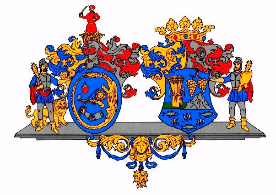 Hajdú-Bihar Vármegye ÖnkormányzatánakKözgyűléseHajdú-Bihar Vármegye ÖnkormányzatánakKözgyűléseHajdú-Bihar Vármegye ÖnkormányzatánakKözgyűléseKÖZGYŰLÉSI ELŐTERJESZTÉSKÖZGYŰLÉSI ELŐTERJESZTÉS4.Előterjesztő:Pajna Zoltán, a Közgyűlés elnökeTárgy:Hajdú-Bihar Vármegye Önkormányzata 2022. évi zárszámadásáról szóló rendelet elfogadásaMellékletek:Rendelettervezet mellékletei:összevont költségvetési mérlegönkormányzat költségvetési mérlegeönkormányzati hivatal költségvetési mérlegeeurópai uniós forrásból finanszírozott támogatással megvalósuló projektek bevételei és kiadásaieurópai uniós forrásból finanszírozott támogatással megvalósuló projektek bevételei - részletes költségvetéseurópai uniós forrásból finanszírozott támogatással megvalósuló projektek kiadásai - részletes költségvetésönként vállalt feladatokműködési célú támogatások államháztartáson belülre és kívülreberuházások, felújítások kiadásai beruházásonkéntmaradvány megállapítása és igénybevételeElőterjesztés mellékletei:összevont vagyonkimutatásönkormányzat vagyonkimutatásaönkormányzati hivatal vagyonkimutatásaösszevont pénzeszköz változásönkormányzat pénzeszköz változásaönkormányzati hivatal pénzeszköz változásaösszevont maradvány kimutatásönkormányzat maradvány kimutatásaönkormányzati hivatal maradvány kimutatásatöbbéves kihatással járó döntések számszerűsítéseaz önkormányzat tulajdonában álló gazdálkodó szervezetek működéséből származó kötelezettségek, a részesedések alakulásaönkormányzat által nyújtott közvetett támogatások2022. évi költségvetési évet követő három év tervezett előirányzatainak keretszámai főbb csoportokbanhazai költségvetési forrásból megvalósuló pályázatok bevételei és kiadásaiKészítette:Már NorbertVéleményező bizottságok:közgyűlés bizottságaiTársadalmi hatás: A Hajdú-Bihar Vármegye Önkormányzata Közgyűlése és Szervei Szervezeti és Működési Szabályzatáról szóló 
4/2023. (IV. 3.) önkormányzati rendelet 
23. § (2) bekezdés b) pontja alapján a rendelettervezetet nem kell társadalmi egyeztetésre bocsátani.Gazdasági hatás:Nem releváns.Költségvetési hatás:2022. évi gazdálkodás lezárása, maradvány megállapítása és jóváhagyása.Környezeti, egészségi következmény:Nem releváns.Adminisztratív terheket befolyásoló hatás:Nem releváns.Egyéb hatás:Nem releváns.Megalkotás szükségessége:A 2022. évi gazdálkodás lezárása, a gazdálkodás folytatólagosságának biztosítása.Megalkotás elmaradása esetén várható következmény:Gazdálkodási szabálytalanság, illetve jogszabálysértés.Alkalmazásához szükséges feltétel:személyi: 		biztosítottszervezeti: 	biztosítotttárgyi: 		biztosítottpénzügyi:		biztosítottDr. Dobi CsabaPajna Zoltánjegyzőa vármegyei közgyűlés elnöke